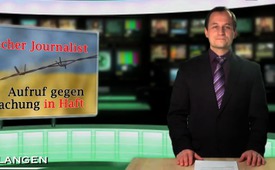 Ukrainischer Journalist wegen Aufruf gegen Mobilmachung in Haft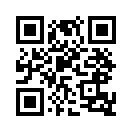 Nachdem sich nämlich der westukrainische Fernsehjournalist Ruslan Kuzaba öffentlich gegen die Mobilmachung von zehntausenden Reservisten ausgesprochen hatte, wurde er von Mitarbeitern des Inlandsgeheimdienstes SBU festgenommen.Vielen Dank Studio Roth. Es wird sich zeigen, wie das Regime in der Ukraine jetzt auf die Verweigerung des Kriegsdienstes durch das eigene Volk reagiert. In dem Fall, den wir nun beleuchten wollen, sehen wir vielleicht schon eine mögliche Reaktion.  Nachdem sich nämlich der westukrainische Fernsehjournalist Ruslan Kuzaba öffentlich gegen die Mobilmachung von zehntausenden Reservisten ausgesprochen hatte, wurde er von Mitarbeitern des Inlandsgeheimdienstes SBU festgenommen. Ihm wird Hochverrat und Spionage vorgeworfen. Bei einer Verurteilung drohen Kuzaba bis zu 15 Jahre Haft.   In dem Video auf YouTube vom 10. Januar sagte der Journalist: „Lieber gehe ich ins Gefängnis, als mich an diesem Bruderkrieg zu beteiligen“ und fügte hinzu: „Ich lehne diese Mobilisierung ab und rufe alle mit klarem Verstand dazu auf, sich ebenfalls zu verweigern.“ Die Festnahme Kuzabas sorgte in der Ukraine für Empörung: „Wenn jemand wegen Hochverrats und Spionage angeklagt wird, nur weil er seine Meinung äußert, dann werden wir uns sehr rasch von jener Demokratie entfernen, die wir aufbauen wollen“, kommentierte der Anwalt Andrij Koslow. Es scheint, als hätte das Regime Poroschenko in Wahrheit nicht die Demokratie und das Wohl des Ukrainischen Volkes im Sinn. Warum wohl sind sonst wehrfähige Männer in Millionenhöhe aus der Ukraine geflohen? Hiermit verabschiede ich mich und wünsche Ihnen noch einen angenehmen Abend!von and.Quellen:http://www.nachrichten.at/nachrichten/politik/aussenpolitik/Ukrainischer-Journalist-wegen-Aufrufs-in-Haft;art391,1642676Das könnte Sie auch interessieren:#Ukraine - www.kla.tv/Ukraine

#UkraineKonflikt - Aktuelle Ereignisse in der Ukraine - www.kla.tv/UkraineKonfliktKla.TV – Die anderen Nachrichten ... frei – unabhängig – unzensiert ...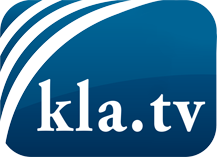 was die Medien nicht verschweigen sollten ...wenig Gehörtes vom Volk, für das Volk ...tägliche News ab 19:45 Uhr auf www.kla.tvDranbleiben lohnt sich!Kostenloses Abonnement mit wöchentlichen News per E-Mail erhalten Sie unter: www.kla.tv/aboSicherheitshinweis:Gegenstimmen werden leider immer weiter zensiert und unterdrückt. Solange wir nicht gemäß den Interessen und Ideologien der Systempresse berichten, müssen wir jederzeit damit rechnen, dass Vorwände gesucht werden, um Kla.TV zu sperren oder zu schaden.Vernetzen Sie sich darum heute noch internetunabhängig!
Klicken Sie hier: www.kla.tv/vernetzungLizenz:    Creative Commons-Lizenz mit Namensnennung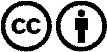 Verbreitung und Wiederaufbereitung ist mit Namensnennung erwünscht! Das Material darf jedoch nicht aus dem Kontext gerissen präsentiert werden. Mit öffentlichen Geldern (GEZ, Serafe, GIS, ...) finanzierte Institutionen ist die Verwendung ohne Rückfrage untersagt. Verstöße können strafrechtlich verfolgt werden.